KEMENTERIAN AGAMA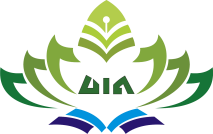  UNIVERSITAS ISLAM NEGERI  RADEN INTAN LAMPUNGFAKULTAS EKONOMI DAN BISNIS ISLAMAlamat : Jl. Let. Kol. H. Endro Suratmin Sukarame Bandar Lampung 35131 Telp(0721)703260BERITA ACARA TES BACA TULIS AL-QUR’ANPRODI MANAJEMEN BISNIS SYARIAHFAKULTAS EKONOMI DAN BISNIS ISLAMNama Mahasiswa	: Npm			: Kelas			: Telah mengikuti tes baca tulis Al-Qur’an dengan baik, sebagai persyaratan dalam mengikuti ujian munaqosah Prodi Manajemen Bisnis Syariah Fakultas Ekonomi dan Bisnis Islam.								Bandar Lampung, 10 Oktober 2022Penguji							Sekretaris Jurusan,_____________________					Suhendar, S.E., M.S.Ak., AktNIP.198510302019031004